                                                ПОСТАНОВЛЕНИЕАдминистрации Заревского сельского поселения    04.07.2018 г      № 37-П                                                            п. ЗаревоОб утверждении программы комплексного развития транспортной инфраструктуры муниципального образования «Заревское сельское поселение» Шовгеновского района республики Адыгея на  2017-2027гг.     На основании протеста прокурора и в соответствии с Федеральным законом от 06.10.2003 г. № 131-ФЗ «Об общих принципах организации местного самоуправления в Российской Федерации» администрация Заревского сельского поселения                                                                            п о с т а н о в л я е т:         1. Утвердить программу комплексного развития транспортной инфраструктуры муниципального образования «Заревское сельское поселение» Шовгеновского района республики Адыгея на 2017-2027гг.         2.  Обнародовать настоящее постановление.         3.  Настоящее постановление вступает в силу после его официального обнародования.Глава администрации Заревского сельского поселения	                                              А.А. СиняковРеспублика  АдыгеяШовгеновский район            АдминистрацияМуниципального образования«Заревское сельское поселение»385445,п.Зарево, ул. Пролетарская,5Тел.факс (887773)94-1-24  еmail zarevskoepos@mail.ru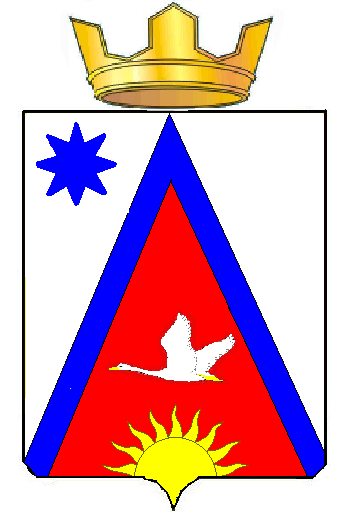 Адыгэ РеспубликэмШэуджен райониадминистрацие   образованиеу Заревско къоджэ псэупIэ чIыпIэм385445, къ.Зарево,урПролетарскэм ыцI, 5Тел.факс (887773)94-1-24еmail zarevskoepos@mail.ru